KS2 Teacher							   
Ark Oval Primary Academy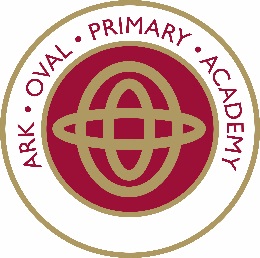 A fantastic opportunity to make an impact across the whole school.Ark Oval Primary Academy is a three form entry, mixed, non-denominational primary for local children. Our school is committed to the highest academic aspirations for all students, regardless of background or ability and we have established a caring, family orientated culture. We don’t accept excuses and we don’t make any either. We are an innovative school with a dedicated staff team who are willing to do whatever it takes to offer our student’s an exceptional learning environment. We are seeking to recruit a highly motivated KS 2 Teacher to join our school.  In this role you will ensure high quality teaching and learning, and excellent levels of student progress.  You will have experience of establishing successful learning relationships with a variety of children at primary age, and be committed to Ark’s ethos of high expectations and no excuses.  Our ideal candidate will:be an experienced teacher (desirable)be a committed teacher with a focus on achieving excellent student attainment demonstrate high levels of ambition and optimism be skilled at delivering numeracy and literacy have the capacity to deliver outstanding teaching understand the importance of raising attainment and developing excellence. 
In return, you can expect to work with a team of supportive colleagues who are passionate about making a difference.  You will be supported by the expertise of the senior leadership team and experienced network colleagues to develop yourself as an outstanding teacher and you will have access to an exclusive range of benefits including unrivalled professional development and training.  If you have the drive, enthusiasm and resilience for a challenging but rewarding new opportunity, then we look forward to hearing from you. If you are considering applying, we would strongly encourage you to visit our school.  Please contact Eileen Lawlor on 0208 253 1903 or e.lawlor@arkovalprimary.org to arrange a visit.  Please apply at- http://arkovalprimary.org/vacanciesIf you have any queries relating to your application, please contact the e.lawlor@arkovalprimary.orgDeadline:          	5.00pm on Tuesday 13 March 2018 Interview date:	Tuesday 20March 2018/ Friday 23 March 2018
Start date:        	September 2018
Salary:               	Ark MPS (Outer London) £27, 329 - £38,587, dependent on experience Ark values diversity and are committed to safeguarding and promoting child welfare. The successful candidate will be subject to DBS and any other relevant employment checks.